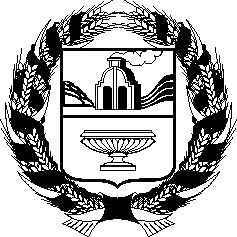 АЛТАЙСКОЕ КРАЕВОЕ ЗАКОНОДАТЕЛЬНОЕ СОБРАНИЕПОСТАНОВЛЕНИЕг. БарнаулВ соответствии со статьей 73 Устава (Основного Закона) Алтайского края Алтайское краевое Законодательное Собрание ПОСТАНОВЛЯЕТ:	1. Принять закон Алтайского края «О благотворительной деятельности и добровольчестве (волонтерстве) в Алтайском крае».2. Направить указанный Закон Губернатору Алтайского края для подписания и обнародования в установленном порядке.3. Со дня вступления в силу настоящего постановления признать утратившими силу:1) постановление Алтайского краевого Законодательного Собрания              от 5 февраля 1998 года № 38 «О законе Алтайского края «О благотворительной деятельности на территории Алтайского края» (Сборник законодательства Алтайского края, 1998, № 22 (42);2) постановление Алтайского краевого Совета народных депутатов               от 31 октября 2005 года № 589 «О законе Алтайского края «О внесении изменений в Закон Алтайского края «О благотворительной деятельности на территории Алтайского края» (Сборник законодательства Алтайского края, 2005, № 115, часть I);3) постановление Алтайского краевого Совета народных депутатов               от 21 декабря 2007 года № 799 «О законе Алтайского края «О внесении изменений в Закон Алтайского края «О благотворительной деятельности на территории Алтайского края» (Сборник законодательства Алтайского края, 2007, № 140, часть I);4) постановление Алтайского краевого Законодательного Собрания             от 29 марта 2011 года № 160 «О законе Алтайского края «О внесении изменений в закон Алтайского края «О благотворительной деятельности на территории Алтайского края» (Сборник законодательства Алтайского края, 2011, № 179, часть I);5) постановление Алтайского краевого Законодательного Собрания              от 5 ноября 2014 года № 628 «О законе Алтайского края «О внесении изменений в закон Алтайского края «О благотворительной деятельности на территории Алтайского края» (Сборник законодательства Алтайского края, 2014, № 216, часть I);6) постановление Алтайского краевого Законодательного Собрания               от 2 апреля 2019 года № 100 «О проекте закона Алтайского края                                               «О внесении изменений в закон Алтайского края «О благотворительной деятельности на территории  Алтайского края». №О законе Алтайского края                       «О благотворительной деятельности и добровольчестве (волонтерстве) в Алтайском крае»                                              Проект                                           Председатель Алтайского краевого Законодательного СобранияА.А. Романенко